Character Analysis of ___________________________________________What I Say                                    What I Do                                  What Others SayDescribe yourself in the space below.Name __________________________________ Block ____“The Diary of Anne Frank”Characterization Booklet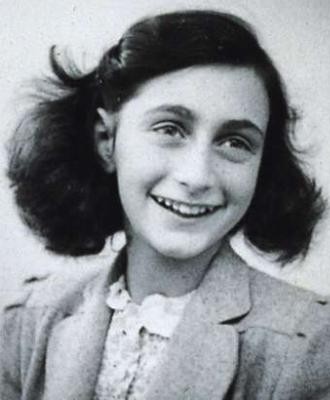 